Новый год «по-Московски” в парижском ресторане «Auberge du Pere Louis»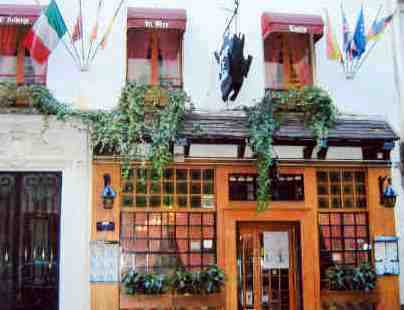 7 Rue de la Boule Rouge 75009 Paris Tél: 01.45.23.16.34 - Fax: 01.42.46.03.99 - Gsm: 06.61.06.35.25Станция метро Grand Boulevards (линия 8) – Cadet (линия 7)Site: http://www.pere-louis.frРесторан расположен в самом центре Парижа, недалеко от Опера Гранье.Французская традиционная кухня и уютная атмосфера.Время проведения новогоднего вечера с 19:00 до 22:15 по европейскому времени (по московскому времени с 21:00 до 00:15)ПРАЗДНИЧНОЕ МЕНЮ (Diner de la Saint-Sylvestre)(является предварительным, набор блюд и их наименование может меняться)***Аперитив Аперитив Soupe de Champagneс легкими закусками ***ЗакускиПоловинка лангуста в нежном соусе***Основное блюдоЖареная филейная говядина «Шатобриан» с тремя видами картофельного суфлеЛистья салата, приправленные орешками и ароматным яблочным уксусом***ДесертыТарелка с сырами из НормандииСладкие десерты на выбора(пирог – ягодный или яблочный, шоколадное тирамису, ванильное мороженое, «английский крем», ягодный мусс)***НапиткиКофеКрасное вино (пол-бутылки) Bordeaux Château  Bernardon 2007Белое вино (пол-бутылки) Chardonnay Domaine de la Hallopière 2009Минеральная вода 0,5Бокал ШампанскогоСердечно поздравляем Вас с Наступающим Новым годом!